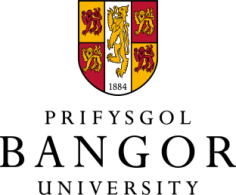 REQUEST FOR WORK PLACEMENTNameAddressAddressAddressPost CodeTelephone NumberE-mailDate of BirthSchool/CollegeSchool Contact NameSchool Contact E-mail Telephone NumberDates of the PlacementSpecial RequirementsI would like the opportunity of a work placement within the:I would like the opportunity of a work placement within the:I would like the opportunity of a work placement within the:I would like the opportunity of a work placement within the:I would like the opportunity of a work placement within the:I would like the opportunity of a work placement within the:I would like the opportunity of a work placement within the:School/DepartmentType of PlacementOfficeOfficeOfficeOfficeType of PlacementLaboratoryLaboratoryLaboratoryLaboratoryType of PlacementOtherOtherOtherOtherShould the above School/Department be unable to accept my work placement during the period requested then I would be willing to accept a placement in any other School/Department within the UniversityShould the above School/Department be unable to accept my work placement during the period requested then I would be willing to accept a placement in any other School/Department within the UniversityShould the above School/Department be unable to accept my work placement during the period requested then I would be willing to accept a placement in any other School/Department within the UniversityShould the above School/Department be unable to accept my work placement during the period requested then I would be willing to accept a placement in any other School/Department within the UniversityShould the above School/Department be unable to accept my work placement during the period requested then I would be willing to accept a placement in any other School/Department within the UniversityShould the above School/Department be unable to accept my work placement during the period requested then I would be willing to accept a placement in any other School/Department within the UniversityShould the above School/Department be unable to accept my work placement during the period requested then I would be willing to accept a placement in any other School/Department within the UniversityYes	Yes	Yes	NoNoPlease provide a few lines on what experience you would like from your work placement or what particularly interests you have within this area. If you wish you may also send a CV through to us.Please provide a few lines on what experience you would like from your work placement or what particularly interests you have within this area. If you wish you may also send a CV through to us.Please provide a few lines on what experience you would like from your work placement or what particularly interests you have within this area. If you wish you may also send a CV through to us.Please provide a few lines on what experience you would like from your work placement or what particularly interests you have within this area. If you wish you may also send a CV through to us.Please provide a few lines on what experience you would like from your work placement or what particularly interests you have within this area. If you wish you may also send a CV through to us.Please provide a few lines on what experience you would like from your work placement or what particularly interests you have within this area. If you wish you may also send a CV through to us.Please provide a few lines on what experience you would like from your work placement or what particularly interests you have within this area. If you wish you may also send a CV through to us.Pre-placementInterview carried out by:Pre-placementInterview carried out by:Date Pre-placement Interview conductedDate Pre-placement Interview conductedPlease return to:E-mail Address:Please return to:E-mail Address:Jamie HerbertPth23tpg@bangor.ac.ukJamie HerbertPth23tpg@bangor.ac.ukJamie HerbertPth23tpg@bangor.ac.ukJamie HerbertPth23tpg@bangor.ac.ukJamie HerbertPth23tpg@bangor.ac.uk